Ҡарар                                                            РЕШЕНИЕО внесений   изменений в  Решение  Совета  сельского поселения Благоварский сельсовет муниципального района Благоварский район Республики Башкортостан  № 32-197 от 20.10.2021 года  “Об утверждении Положения о муниципальном жилищном контроле   в сельском поселении Благоварский сельсовет  муниципального района Благоварский район Республики Башкортостан»
В соответствии со статьей 20 Жилищного кодекса Российской Федерации, Федеральным законом от 31.07.2020 № 248-ФЗ «О государственном контроле (надзоре) и муниципальном контроле в Российской Федерации», Уставом сельского поселения Благоварский сельсовет  муниципального района Благоварский район Республики Башкортостан, Совет сельского поселения Благоварский сельсовет  муниципального района Благоварский район Республики Башкортостан, решил:1.Внести  изменения  в  Решение  Совета  сельского поселения Благоварский сельсовет муниципального района Благоварский район Республики Башкортостан  № 32-197 от20.10.2021 года  “Об утверждении Положения о муниципальном жилищном контроле   в сельском поселении Благоварский сельсовет  муниципального района Благоварский район Республики Башкортостан» и   утвердить прилагаемое Положение о муниципальном жилищном контроле в сельском поселении Благоварский сельсовет  муниципального района Благоварский район Республики Башкортостан.2. Настоящее решение вступает в силу со дня его официального опубликования, но не ранее 1 января 2022 года, за исключением положений раздела 5 Положения о муниципальном жилищном контроле в сельском  поселении Благоварский сельсовет  муниципального района Благоварский район Республики Башкортостан Положения раздела 5 Положения о муниципальном жилищном контроле в сельском поселении Благоварский сельсовет  муниципального района Благоварский район Республики Башкортостан вступают в силу с 1 марта 2022 года.Глава  сельского поселенияБлаговарский сельсовет                                                                                       В.Х.Авзаловс.Благовар                                                                                                                               30.11.2021 года  № 33-206УТВЕРЖДЕНОрешением Совета сельского поселения Благоварский сельсовет  муниципального района Благоварский район Республики Башкортостанот 30.11.2021 г.  № 33-206Положение о муниципальном жилищном контроле в сельском поселения Благоварский сельсовет  муниципального района Благоварский район Республики Башкортостан1. Общие положения1.1. Настоящее Положение устанавливает порядок осуществления муниципального жилищного контроля в сельском поселении Благоварский сельсовет  муниципального района Благоварский район Республики Башкортостан (далее – муниципальный жилищный контроль).1.2. Предметом муниципального жилищного контроля является соблюдение юридическими лицами, индивидуальными предпринимателями и гражданами (далее – контролируемые лица) обязательных требований, установленных жилищным законодательством, законодательством об энергосбережении и о повышении энергетической эффективности в отношении муниципального жилищного фонда:1) требований к использованию и сохранности муниципального жилищного фонда, в том числе требований к жилым помещениям, их использованию и содержанию, использованию и содержанию общего имущества собственников помещений в многоквартирных домах, порядку осуществления перевода жилого помещения в нежилое помещение и нежилого помещения в жилое в многоквартирном доме, порядку осуществления перепланировки и (или) переустройства помещений в многоквартирном доме;2) требований к формированию фондов капитального ремонта;3) требований к созданию и деятельности юридических лиц, индивидуальных предпринимателей, осуществляющих управление многоквартирными домами, оказывающих услуги и (или) выполняющих работы по содержанию и ремонту общего имущества в многоквартирных домах;4) требований к предоставлению коммунальных услуг собственникам и пользователям помещений в многоквартирных домах и жилых домов;5) правил изменения размера платы за содержание жилого помещения в случае оказания услуг и выполнения работ по управлению, содержанию и ремонту общего имущества в многоквартирном доме ненадлежащего качества и (или) с перерывами, превышающими установленную продолжительность;6) правил содержания общего имущества в многоквартирном доме и правил изменения размера платы за содержание жилого помещения;7) правил предоставления, приостановки и ограничения предоставления коммунальных услуг собственникам и пользователям помещений в многоквартирных домах и жилых домов;8) требований энергетической эффективности и оснащенности помещений многоквартирных домов и жилых домов приборами учета используемых энергетических ресурсов;9) требований к порядку размещения ресурсоснабжающими организациями, лицами, осуществляющими деятельность по управлению многоквартирными домами, информации в системе;10) требований к обеспечению доступности для инвалидов помещений в многоквартирных домах;11) требований к предоставлению жилых помещений в наемных домах социального использования.1.3. Муниципальный жилищный контроль осуществляется администрацией сельского поселения Благоварский сельсовет  муниципального района Благоварский район Республики Башкортостан (далее – администрация).1.4. Должностными лицами администрации, уполномоченными осуществлять муниципальный жилищный контроль, являются управляющая  делами сельского поселения Благоварский сельсовет (далее также – должностные лица, уполномоченные осуществлять контроль). В должностные обязанности указанных должностных лиц администрации в соответствии с их должностной инструкцией входит осуществление полномочий по муниципальному жилищному контролю.Должностные лица, уполномоченные осуществлять муниципальный жилищный контроль, при осуществлении муниципального жилищного контроля, имеют права, обязанности и несут ответственность в соответствии с Федеральным законом от 31.07.2020 № 248-ФЗ «О государственном контроле (надзоре) и муниципальном контроле в Российской Федерации» и иными федеральными законами.1.5. К отношениям, связанным с осуществлением муниципального жилищного контроля, организацией и проведением профилактических мероприятий, контрольных мероприятий применяются положения Федерального закона от 31.07.2020 № 248-ФЗ «О государственном контроле (надзоре) и муниципальном контроле в Российской Федерации», Жилищного кодекса Российской Федерации, Федерального закона от 06.10.2003 № 131-ФЗ «Об общих принципах организации местного самоуправления в Российской Федерации».1.6. Объектами муниципального жилищного контроля являются:1) деятельность, действия (бездействие) контролируемых лиц, в рамках которых должны соблюдаться обязательные требования, в том числе предъявляемые к контролируемым лицам, осуществляющим деятельность, действия (бездействие), указанные в подпунктах 1 – 11 пункта 1.2 настоящего Положения;2) результаты деятельности контролируемых лиц, в том числе продукция (товары), работы и услуги, к которым предъявляются обязательные требования, указанные в подпунктах 1 – 11 пункта 1.2 настоящего Положения;3) жилые помещения муниципального жилищного фонда, общее имущество в многоквартирных домах, в которых есть жилые помещения муниципального жилищного фонда, и другие объекты, к которым предъявляются обязательные требования, указанные в подпунктах 1 – 11 пункта 1.2 настоящего Положения.1.7. Администрацией в рамках осуществления муниципального жилищного контроля обеспечивается учет объектов муниципального жилищного контроля.1.8. Система оценки и управления рисками при осуществлении муниципального жилищного контроля не применяется.2. Профилактика рисков причинения вреда (ущерба) охраняемым законом ценностям2.1. Администрация осуществляет муниципальный жилищный контроль в том числе посредством проведения профилактических мероприятий.2.2. Профилактические мероприятия осуществляются администрацией в целях стимулирования добросовестного соблюдения обязательных требований контролируемыми лицами, устранения условий, причин и факторов, способных привести к нарушениям обязательных требований и (или) причинению вреда (ущерба) охраняемым законом ценностям, и доведения обязательных требований до контролируемых лиц, способов их соблюдения.2.3. При осуществлении муниципального жилищного контроля проведение профилактических мероприятий, направленных на снижение риска причинения вреда (ущерба), является приоритетным по отношению к проведению контрольных мероприятий.2.4. Профилактические мероприятия осуществляются на основании программы профилактики рисков причинения вреда (ущерба) охраняемым законом ценностям, утвержденной в порядке, установленном Правительством Российской Федерации, также могут проводиться профилактические мероприятия, не предусмотренные программой профилактики рисков причинения вреда.В случае если при проведении профилактических мероприятий установлено, что объекты муниципального жилищного контроля представляют явную непосредственную угрозу причинения вреда (ущерба) охраняемым законом ценностям или такой вред (ущерб) причинен, должностное лицо, уполномоченное осуществлять муниципальный жилищный контроль, незамедлительно направляет информацию об этом главе сельского поселения Благоварский сельсовет  муниципального района Благоварский район Республики Башкортостан для принятия решения о проведении контрольных мероприятий.2.5. При осуществлении администрацией муниципального жилищного контроля могут проводиться следующие виды профилактических мероприятий:1) информирование;2) объявление предостережений;3) консультирование;        2.6. Информирование осуществляется администрацией по вопросам соблюдения обязательных требований посредством размещения соответствующих сведений на официальном сайте администрации в информационно-телекоммуникационной сети «Интернет» (далее – официальный сайт администрации) в специальном разделе, посвященном контрольной деятельности (доступ к специальному разделу должен осуществляться с главной (основной) страницы официального сайта администрации), в средствах массовой информации, через личные кабинеты контролируемых лиц в государственных информационных системах (при их наличии) и в иных формах.Администрация обязана размещать и поддерживать в актуальном состоянии на официальном сайте администрации в специальном разделе, посвященном контрольной деятельности, сведения, предусмотренные частью 3 статьи 46 Федерального закона от 31.07.2020 № 248-ФЗ «О государственном контроле (надзоре) и муниципальном контроле в Российской Федерации».Администрация также вправе информировать население сельского поселения Благоварский сельсовет  муниципального района Благоварский район Республики Башкортостан на собраниях и конференциях граждан об обязательных требованиях, предъявляемых к объектам контроля.2.7. Предостережение о недопустимости нарушения обязательных требований и предложение принять меры по обеспечению соблюдения обязательных требований объявляются контролируемому лицу в случае наличия у администрации сведений о готовящихся нарушениях обязательных требований или признаках нарушений обязательных требований и (или) в случае отсутствия подтверждения данных о том, что нарушение обязательных требований причинило вред (ущерб) охраняемым законом ценностям либо создало угрозу причинения вреда (ущерба) охраняемым законом ценностям. Предостережения объявляются (подписываются) главой сельского поселения Благоварский сельсовет  муниципального района Благоварский район Республики Башкортостан не позднее 30 дней со дня получения указанных сведений. Предостережение оформляется в письменной форме или в форме электронного документа и направляется в адрес контролируемого лица.Предостережение о недопустимости нарушения обязательных требований оформляется в соответствии с формой, утвержденной приказом Министерства экономического развития Российской Федерации от 31.03.2021 № 151   «О типовых формах документов, используемых контрольным (надзорным) органом». Объявляемые предостережения о недопустимости нарушения обязательных требований регистрируются в журнале учета предостережений с присвоением регистрационного номера.В случае объявления администрацией предостережения о недопустимости нарушения обязательных требований контролируемое лицо вправе подать возражение в отношении указанного предостережения. Возражение в отношении предостережения рассматривается администрацией в течение 30 дней со дня получения. В результате рассмотрения возражения контролируемому лицу в письменной форме или в форме электронного документа направляется ответ с информацией о согласии или несогласии с возражением. В случае несогласия с возражением в ответе указываются соответствующие обоснования.2.8. Консультирование контролируемых лиц осуществляется должностным лицом, уполномоченным осуществлять муниципальный жилищный контроль, по телефону, посредством видео-конференц-связи, на личном приеме либо в ходе проведения профилактических мероприятий, контрольных мероприятий и не должно превышать 15 минут.Личный прием граждан проводится главой сельского поселения Благоварский сельсовет  муниципального района Благоварский район Республики Башкортостан и (или) должностным лицом, уполномоченным осуществлять муниципальный жилищный контроль. Информация о месте приема, а также об установленных для приема днях и часах размещается на официальном сайте администрации в специальном разделе, посвященном контрольной деятельности.Консультирование осуществляется в устной или письменной форме по следующим вопросам:1) организация и осуществление муниципального жилищного контроля;2) порядок осуществления контрольных мероприятий, установленных настоящим Положением;3) порядок обжалования действий (бездействия) должностных лиц, уполномоченных осуществлять муниципальный жилищный контроль;4) получение информации о нормативных правовых актах (их отдельных положениях), содержащих обязательные требования, оценка соблюдения которых осуществляется администрацией в рамках контрольных мероприятий.Консультирование контролируемых лиц в устной форме может осуществляться также на собраниях и конференциях граждан. 2.9. Консультирование в письменной форме осуществляется должностным лицом, уполномоченным осуществлять муниципальный жилищный контроль, в следующих случаях:1) контролируемым лицом представлен письменный запрос о представлении письменного ответа по вопросам консультирования;2) за время консультирования предоставить в устной форме ответ на поставленные вопросы невозможно;3) ответ на поставленные вопросы требует дополнительного запроса сведений.При осуществлении консультирования должностное лицо, уполномоченное осуществлять муниципальный жилищный контроль, обязано соблюдать конфиденциальность информации, доступ к которой ограничен в соответствии с законодательством Российской Федерации.В ходе консультирования не может предоставляться информация, содержащая оценку конкретного контрольного мероприятия, решений и (или) действий должностных лиц, уполномоченных осуществлять муниципальный жилищный контроль, иных участников контрольного мероприятия, а также результаты проведенных в рамках контрольного мероприятия экспертизы, испытаний.Информация, ставшая известной должностному лицу, уполномоченному осуществлять муниципальный жилищный контроль, в ходе консультирования, не может использоваться администрацией в целях оценки контролируемого лица по вопросам соблюдения обязательных требований.Должностными лицами, уполномоченными осуществлять муниципальный жилищный контроль, ведется журнал учета консультирований.В случае поступления в администрацию пяти и более однотипных обращений контролируемых лиц и их представителей консультирование осуществляется посредством размещения на официальном сайте администрации в специальном разделе, посвященном контрольной деятельности, письменного разъяснения, подписанного главой сельского поселения Благоварский сельсовет  муниципального района Благоварский район Республики Башкортостан или должностным лицом, уполномоченным осуществлять муниципальный жилищный контроль.3. Осуществление контрольных мероприятий и контрольных действий3.1. При осуществлении муниципального жилищного контроля администрацией могут проводиться следующие виды контрольных мероприятий и контрольных действий в рамках указанных мероприятий:1) документарная проверка (посредством получения письменных объяснений, истребования документов, экспертизы);2) выездная проверка (посредством осмотра, опроса, получения письменных объяснений, истребования документов, инструментального обследования, испытания, экспертизы);3) наблюдение за соблюдением обязательных требований (посредством сбора и анализа данных об объектах муниципального жилищного контроля, в том числе данных, которые поступают в ходе межведомственного информационного взаимодействия, предоставляются контролируемыми лицами в рамках исполнения обязательных требований, а также данных, содержащихся в государственных и муниципальных информационных системах, данных из сети «Интернет», иных общедоступных данных, а также данных полученных с использованием работающих в автоматическом режиме технических средств фиксации правонарушений, имеющих функции фото- и киносъемки, видеозаписи);4) выездное обследование (посредством осмотра, инструментального обследования (с применением видеозаписи), испытания, экспертизы).3.2. Наблюдение за соблюдением обязательных требований и выездное обследование проводятся администрацией без взаимодействия с контролируемыми лицами.3.3. Контрольные мероприятия, указанные в подпунктах 1 – 2 пункта 3.1 настоящего Положения, проводятся в форме внеплановых мероприятий.Внеплановые контрольные мероприятия могут проводиться только после согласования с органами прокуратуры.3.4. Основанием для проведения контрольных мероприятий, проводимых с взаимодействием с контролируемыми лицами, является:1) наличие у администрации сведений о причинении вреда (ущерба) или об угрозе причинения вреда (ущерба) охраняемым законом ценностям при поступлении обращений (заявлений) граждан и организаций, информации от органов государственной власти, органов местного самоуправления, из средств массовой информации, а также получение таких сведений в результате проведения контрольных мероприятий, включая контрольные мероприятия без взаимодействия, в том числе проводимые в отношении иных контролируемых лиц;2) выявление соответствия объекта контроля параметрам, утвержденным индикаторами риска нарушения обязательных требований, или отклонения объекта контроля от таких параметров;3) поручение Президента Российской Федерации, поручение Правительства Российской Федерации о проведении контрольных мероприятий в отношении конкретных контролируемых лиц. Приказом главного государственного жилищного инспектора Российской Федерации об организации выполнения поручения Президента Российской Федерации, Председателя Правительства Российской Федерации могут быть конкретизированы порядок и (или) сроки проведения контрольных мероприятий муниципального жилищного контроля (если в отношении проведения таких контрольных мероприятий соответственно поручением Президента Российской Федерации или поручением Правительства Российской Федерации не установлено иное);4) требование прокурора о проведении контрольного мероприятия в рамках надзора за исполнением законов, соблюдением прав и свобод человека и гражданина по поступившим в органы прокуратуры материалам и обращениям;5) истечение срока исполнения предписания об устранении выявленного нарушения обязательных требований – в случаях, если контролируемым лицом не представлены документы и сведения, представление которых предусмотрено выданным ему предписанием, или на основании представленных документов и сведений невозможно сделать вывод об исполнении предписания об устранении выявленного нарушения обязательных требований.3.5. Контрольные мероприятия, проводимые при взаимодействии с контролируемым лицом, проводятся на основании распоряжения администрации о проведении контрольного мероприятия.3.6. В случае принятия распоряжения администрации о проведении контрольного мероприятия на основании сведений о причинении вреда (ущерба) или об угрозе причинения вреда (ущерба) охраняемым законом ценностям либо установлении параметров деятельности контролируемого лица, соответствие которым или отклонение от которых согласно утвержденным индикаторам риска нарушения обязательных требований является основанием для проведения контрольного мероприятия, такое распоряжение принимается на основании мотивированного представления должностного лица, уполномоченного осуществлять муниципальный жилищный контроль, о проведении контрольного мероприятия.3.7. Контрольные мероприятия, проводимые без взаимодействия с контролируемыми лицами, проводятся должностными лицами, уполномоченными осуществлять муниципальный жилищный контроль, на основании задания главы сельского поселения Благоварский сельсовет  муниципального района Благоварский район Республики Башкортостан, задания, содержащегося в планах работы администрации, в том числе в случаях, установленных Федеральным законом от 31.07.2020 № 248-ФЗ «О государственном контроле (надзоре) и муниципальном контроле в Российской Федерации».3.8. Контрольные мероприятия в отношении граждан, юридических лиц и индивидуальных предпринимателей проводятся должностными лицами,  уполномоченными осуществлять муниципальный жилищный контроль, в соответствии с Федеральным законом от 31.07.2020 № 248-ФЗ «О государственном контроле (надзоре) и муниципальном контроле в Российской Федерации», Жилищным кодексом Российской Федерации.3.9. Администрация при организации и осуществлении муниципального жилищного контроля получает на безвозмездной основе документы и (или) сведения от иных органов либо подведомственных указанным органам организаций, в распоряжении которых находятся эти документы и (или) сведения, в рамках межведомственного информационного взаимодействия, в том числе в электронной форме. Перечень указанных документов и (или) сведений, порядок и сроки их представления установлены утвержденным распоряжением Правительства Российской Федерации от 19.04.2016 № 724-р перечнем документов и (или) информации, запрашиваемых и получаемых в рамках межведомственного информационного взаимодействия органами государственного контроля (надзора), органами муниципального контроля при организации и проведении проверок от иных государственных органов, органов местного самоуправления либо подведомственных государственным органам или органам местного самоуправления организаций, в распоряжении которых находятся эти документы и (или) информация, а также Правилами предоставления в рамках межведомственного информационного взаимодействия документов и (или) сведений, получаемых контрольными (надзорными) органами от иных органов либо подведомственных указанным органам организаций, в распоряжении которых находятся эти документы и (или) сведения, при организации и осуществлении видов государственного контроля (надзора), видов муниципального контроля, утвержденными постановлением Правительства Российской Федерации от 06.03.2021 № 338 «О межведомственном информационном взаимодействии в рамках осуществления государственного контроля (надзора), муниципального контроля».3.10. К случаю, при наступлении которого индивидуальный предприниматель, гражданин, являющиеся контролируемыми лицами, вправе представить в администрацию информацию о невозможности присутствия при проведении контрольного мероприятия, в связи с чем проведение контрольного мероприятия переносится администрацией на срок, необходимый для устранения обстоятельств, послуживших поводом для данного обращения индивидуального предпринимателя, гражданина в администрацию (но не более чем на 20 дней), относится соблюдение одновременно следующих условий:1) отсутствие контролируемого лица либо его представителя не препятствует оценке должностным лицом, уполномоченным осуществлять муниципальный жилищный контроль, соблюдения обязательных требований при проведении контрольного мероприятия при условии, что контролируемое лицо было надлежащим образом уведомлено о проведении контрольного мероприятия; 2) отсутствие признаков явной непосредственной угрозы причинения или фактического причинения вреда (ущерба) охраняемым законом ценностям;3) имеются уважительные причины для отсутствия контролируемого лица (болезнь контролируемого лица, его командировка и т.п.) при проведении контрольного мероприятия.3.11. Срок проведения выездной проверки не может превышать 10 рабочих дней. В отношении одного субъекта малого предпринимательства общий срок взаимодействия в ходе проведения выездной проверки не может превышать 50 часов для малого предприятия и 15 часов для микропредприятия.Срок проведения выездной проверки в отношении организации, осуществляющей свою деятельность на территориях нескольких субъектов Российской Федерации, устанавливается отдельно по каждому филиалу, представительству, обособленному структурному подразделению организации или производственному объекту. 3.12. Во всех случаях проведения контрольных мероприятий для фиксации должностными лицами, уполномоченными осуществлять муниципальный жилищный контроль, и лицами, привлекаемыми к совершению контрольных действий, доказательств соблюдения (нарушения) обязательных требований могут использоваться фотосъемка, аудио- и видеозапись, проводимые должностными лицами, уполномоченными на проведение контрольного мероприятия. Информация о проведении фотосъемки, аудио- и видеозаписи и использованных для этих целей технических средствах отражается в акте, составляемом по результатам контрольного мероприятия, и протоколе, составляемом по результатам контрольного действия, проводимого в рамках контрольного мероприятия.3.13. К результатам контрольного мероприятия относятся оценка соблюдения контролируемым лицом обязательных требований, создание условий для предупреждения нарушений обязательных требований и (или) прекращения их нарушений, восстановление нарушенного положения, направление уполномоченным органам или должностным лицам информации для рассмотрения вопроса о привлечении к ответственности и (или) применение администрацией мер, предусмотренных частью 2 статьи 90 Федерального закона от 31.07.2020 № 248-ФЗ «О государственном контроле (надзоре) и муниципальном контроле в Российской Федерации».3.14. По окончании проведения контрольного мероприятия, предусматривающего взаимодействие с контролируемым лицом, составляется акт контрольного мероприятия. В случае если по результатам проведения такого мероприятия выявлено нарушение обязательных требований, в акте указывается, какое именно обязательное требование нарушено, каким нормативным правовым актом и его структурной единицей оно установлено. В случае устранения выявленного нарушения до окончания проведения контрольного мероприятия в акте указывается факт его устранения. Документы, иные материалы, являющиеся доказательствами нарушения обязательных требований, должны быть приобщены к акту. Заполненные при проведении контрольного мероприятия проверочные листы приобщаются к акту.Оформление акта производится на месте проведения контрольного мероприятия в день окончания проведения такого мероприятия, если иной порядок оформления акта не установлен Правительством Российской Федерации.Акт контрольного мероприятия, проведение которого было согласовано органами прокуратуры, направляется в органы прокуратуры посредством Единого реестра контрольных (надзорных) мероприятий непосредственно после его оформления.3.15. В случае выявления при проведении контрольного мероприятия нарушений обязательных требований контролируемым лицом администрация (должностное лицо, уполномоченное осуществлять муниципальный жилищный контроль) в пределах полномочий, предусмотренных законодательством Российской Федерации, обязана:1) выдать после оформления акта контрольного мероприятия контролируемому лицу предписание об устранении выявленных нарушений с указанием разумных сроков их устранения и (или) о проведении мероприятий по предотвращению причинения вреда (ущерба) охраняемым законом ценностям;2) незамедлительно принять предусмотренные законодательством Российской Федерации меры по недопущению причинения вреда (ущерба) охраняемым законом ценностям или прекращению его причинения вплоть до обращения в суд с требованием о запрете эксплуатации (использования) зданий, строений, сооружений, помещений, оборудования, транспортных средств и иных подобных объектов и по доведению до сведения граждан, организаций любым доступным способом информации о наличии угрозы причинения вреда (ущерба) охраняемым законом ценностям и способах ее предотвращения в случае, если при проведении контрольного мероприятия установлено, что деятельность гражданина, организации, владеющих и (или) пользующихся объектом контроля, эксплуатация (использование) ими зданий, строений, сооружений, помещений, оборудования, транспортных средств и иных подобных объектов, оказываемые услуги представляет непосредственную угрозу причинения вреда (ущерба) охраняемым законом ценностям или что такой вред (ущерб) причинен;3) при выявлении в ходе контрольного мероприятия признаков преступления или административного правонарушения направить соответствующую информацию в государственный орган в соответствии со своей компетенцией или при наличии соответствующих полномочий принять меры по привлечению виновных лиц к установленной законом ответственности;4) принять меры по осуществлению контроля за устранением выявленных нарушений обязательных требований, предупреждению нарушений обязательных требований, предотвращению возможного причинения вреда (ущерба) охраняемым законом ценностям, при неисполнении предписания в установленные сроки принять меры по обеспечению его исполнения вплоть до обращения в суд с требованием о принудительном исполнении предписания, если такая мера предусмотрена законодательством;5) рассмотреть вопрос о выдаче рекомендаций по соблюдению обязательных требований, проведении иных мероприятий, направленных на профилактику рисков причинения вреда (ущерба) охраняемым законом ценностям.3.16. Должностные лица, осуществляющие контроль, при осуществлении муниципального жилищного контроля взаимодействуют в установленном порядке с федеральными органами исполнительной власти и их территориальными органами, с органами исполнительной власти Республики Башкортостан, органами местного самоуправления, правоохранительными органами, организациями и гражданами.В случае выявления в ходе проведения контрольного мероприятия в рамках осуществления муниципального жилищного контроля нарушения требований законодательства, за которое законодательством Российской Федерации предусмотрена административная и иная ответственность, в акте контрольного мероприятия указывается информация о наличии признаков выявленного нарушения. Должностные лица, уполномоченные осуществлять контроль, направляют копию указанного акта в орган власти, уполномоченный на привлечение к соответствующей ответственности.4. Обжалование решений администрации, действий (бездействия) должностных лиц, уполномоченных осуществлять муниципальный жилищный контроль4.1. При осуществлении  муниципального жилищного контроля  на территории сельского поселения Благоварский сельсовет муниципального района Благоварский район  Республики Башкортостан  досудебный порядок  не применяется.5. Ключевые показатели муниципального жилищного контроля 
и их целевые значения5.1. Оценка результативности и эффективности осуществления муниципального жилищного контроля осуществляется на основании статьи 30 Федерального закона от 31.07.2020 № 248-ФЗ «О государственном контроле (надзоре) и муниципальном контроле в Российской Федерации».  Приложение № 1к Положению о муниципальном жилищном контроле на территории СП Благоварский  сельсовет                                                                                         №   33-206   от 30 ноября 2021 годаИндикаторы риска нарушения обязательных требований, используемые для определения необходимости проведения внеплановых проверок при осуществлении администрацией сельского поселения  Благоварский  сельсовет муниципального района Благоварский район   Республики Башкортостан  муниципального жилищного контроля в сельском поселении Благоварский  сельсовет муниципального района Благоварский район   Республики Башкортостан1. Поступление в орган муниципального жилищного контроля обращений гражданина или организации, являющихся собственниками помещений в многоквартирном доме, в котором есть жилые помещения муниципального жилищного фонда, граждан, являющихся пользователями жилых помещений муниципального жилищного фонда в многоквартирном доме, информации от органов государственной власти, органов местного самоуправления, из средств массовой информации о наличии в деятельности контролируемого лица хотя бы одного отклонения от следующих обязательных требований к:а) порядку осуществления перевода жилого помещения муниципального жилищного фонда в нежилое помещение; б) порядку осуществления перепланировки и (или) переустройства жилых помещений муниципального жилищного фонда в многоквартирном доме;в) предоставлению коммунальных услуг пользователям жилых помещений муниципального жилищного фонда в многоквартирных домах и жилых домов;г) обеспечению доступности для инвалидов жилых помещений муниципального жилищного фонда;д) обеспечению безопасности при использовании и содержании внутридомового и внутриквартирного газового оборудования жилых помещений муниципального жилищного фонда.2. Поступление в орган муниципального жилищного контроля обращения гражданина или организации, являющихся собственниками помещений в многоквартирном доме, в котором есть жилые помещения муниципального жилищного фонда, гражданина, являющегося пользователем жилого помещения муниципального жилищного фонда в многоквартирном доме, информации от органов государственной власти, органов местного самоуправления, из средств массовой информации о фактах нарушений в отношении муниципального жилищного фонда, обязательных требований, установленных частью 1 статьи 20 Жилищного кодекса Российской Федерации, за исключением обращений, указанных в пункте 1 настоящего Приложения, и обращений, послуживших основанием для проведения внепланового контрольного (надзорного) мероприятия в соответствии с частью 12 статьи 66 Федерального закона от 31.07.2020 № 248-ФЗ «О государственном контроле (надзоре) и муниципальном контроле в Российской Федерации», в случае если в течение года до поступления данного обращения, информации контролируемому лицу органом государственного жилищного надзора, органом муниципального жилищного контроля объявлялись предостережения о недопустимости нарушения аналогичных обязательных требований.3. Двукратный и более рост количества обращений за единицу времени (месяц, шесть месяцев, двенадцать месяцев) в сравнении с предшествующим аналогичным периодом и (или) с аналогичным периодом предшествующего календарного года, поступивших в адрес органа муниципального жилищного контроля от граждан или организаций, являющихся собственниками помещений в многоквартирном доме, в котором есть жилые помещения муниципального жилищного фонда, граждан, являющихся пользователями жилых помещений муниципального жилищного фонда в многоквартирном доме, информации от органов государственной власти, органов местного самоуправления, из средств массовой информации о фактах нарушений в отношении муниципального жилищного фонда обязательных требований, установленных частью 1 статьи 20 Жилищного кодекса Российской Федерации.4. Поступление в орган муниципального жилищного контроля в течение трёх месяцев подряд двух и более протоколов общего собрания собственников помещений в многоквартирном доме, в котором есть жилые помещения муниципального жилищного фонда, содержащих решения по аналогичным вопросам повестки дня.5. Выявление в течение трех месяцев более пяти фактов несоответствия сведений (информации), полученных от гражданина или организации, являющихся собственниками помещений в многоквартирном доме, в котором есть жилые помещения муниципального жилищного фонда, гражданина, являющегося пользователем жилого помещения муниципального жилищного фонда в многоквартирном доме, информации от органов государственной власти, органов местного самоуправления, из средств массовой информации и информации, размещённой контролируемым лицом в государственной информационной системе жилищно-коммунального хозяйства.6. Неоднократные (два и более) случаи аварий, произошедшие на одном и том же объекте муниципального жилищного контроля, в течение трех месяцев подряд.БАШКОРТОСТАН РЕСПУБЛИКАhЫXXVIII сакырылышБЛАГОВАР РАЙОНЫмуниципаль районының Благовар ауыл советы ауыл биләмәhә советы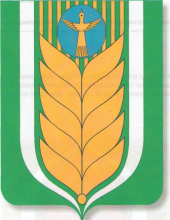 Совет сельского поселенияБлаговарский сельсоветмуниципального районаБЛАГОВАРСКИЙ РАЙОНРЕСПУБЛИКИ БАШКОРТОСТАНXXVIII созыва452730, Благовар, Совхоз урамы, 3тел. (34747) 21001452730, с.Благовар, ул.Совхозная, 3тел. (34747) 21001